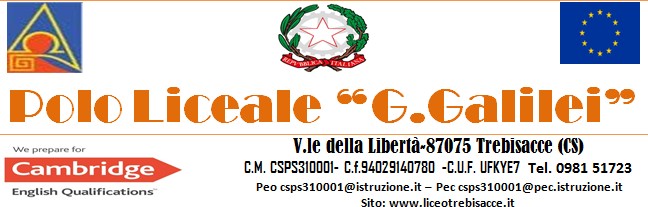 AUTORIZZAZIONE INGRESSO POSTICIPATO/ USCITA ANTICIPATAIN CASO DI ASSENZA DOCENTEa.s. 2022-2023Il/la sottoscritto/a                     nato a 	il		 genitore/tutore dell’alunno/afrequentate nell’anno scolastico 2022/2023 la classe	sez.    del Liceo “G.Galilei” di TrebisacceAUTORIZZA- L’ingresso posticipato/l’uscita anticipata del proprio figlio/a da scuola in caso di assenza giornaliera del      docente  per l’a.s. 2022/2023.La presente libera, per tutto l’anno scolastico, da ogni responsabilità l’Istituto, in ordine a qualunque evento, riguardo i possibili ingressi posticipati/uscite anticipate di cui sopra.Data		                                                                                                               Firma